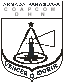 Boletín de Observaciones HidrométricasNivel de los Ríos y Lagos segúnEscalas Hidrométricas	Mariano Roque Alonso, 12 de Setiembre de 2017.-S/D: Sin Datos    S/E: Sin Escala    E: Estacionado    N: NivelS. Puerto que ha quedado sin escala o sin personal capacitado para la lectura. OBSERVACIÓN: El lago Ypacarai se encuentra actualmente S/D. . . . . . . . . . . . . . . . . . . . . . . . . . . . . . . . . . LEONARDO RAMÓN FRETES MONTANIATte C Maq- Jefe Div. Técnica de la DHNCOMANDO DE LA ARMADACOMANDO DE APOYO DE COMBATEDIRECCIÓN DE HIDROGRAFÍA Y NAVEGACIÓNPUERTOSNivel delRio en mts.CRECIÓen cm.BAJÓen cm.EOBSERVACIÓNFECHAALTURAS MIN.REGISTRADASRIO PARAGUAYRIO PARAGUAYRIO PARAGUAYRIO PARAGUAYRIO PARAGUAYRIO PARAGUAYRIO PARAGUAYRIO PARAGUAYCÁCERES (Brasil)0.96211-Set-170,67m/09-13CUIABA (Brasil)0.26E11-Set-17-0,74m/12-99LADARIO(Brasil)3.74111-Set-170,73m/11-12COIMBRA(Brasil)3.20511-Set-170,49m/01-12ZONA NORTEZONA NORTEZONA NORTEZONA NORTEZONA NORTEZONA NORTEZONA NORTEZONA NORTEBAHÍA NEGRA4.0040,41m/11-07FUERTE OLIMPO5.58E1,24m/11-99PUERTO MURTINHO (Br)4.98211-Set-171,89m/11-07ISLA MARGARITA5.40E3,10m/12-16VALLEMI3.9151,26m/11-07CONCEPCIÓN3.7221,20m/11-07ANTEQUERA3.1820,28m/01-03ROSARIO3.30E0,88m/01-03REMANSO CASTILLO2.9580,37m/01-13ZONA SURZONA SURZONA SURZONA SURZONA SURZONA SURZONA SURZONA SURASUNCIÓN2.911Rectificado0,38m/01-12ITA ENRAMADA3.2810,77m/01-12SAN ANTONIO2.90E0,40m/12-08VILLETA3.08E0,34m/01-12ALBERDI3.9420,37m/11-01HUMAITÁ3.0022,50m/02-17PILAR3.4980,60m/12-99RIO TEBICUARYRIO TEBICUARYRIO TEBICUARYRIO TEBICUARYRIO TEBICUARYRIO TEBICUARYRIO TEBICUARYRIO TEBICUARYVILLA FLORIDA0.8210,57m/07-16RIO PARANÁRIO PARANÁRIO PARANÁRIO PARANÁRIO PARANÁRIO PARANÁRIO PARANÁRIO PARANÁÁREA NAVAL DEL ESTE11.201166,90m/09-06CIUDAD DEL ESTE9.972010,30m/05-17PRESIDENTE FRANCO11.40156,70m/05-84RIO YGUAZU (3Front.)7.8584,75m/09-06CAPANEMA (R.Yguazú-Br)3.11541,04m/08-06ENCARNACIÓN9.9410,10m/10-82AYOLAS1.30100,10m/10-88CORATEI1.2841,40m/04-17PANCHITO LÓPEZ3.0232,69m/01-17ITA CORAS/D1,02m/10-02PASO DE PATRIA2.69151,00m/07-03CERRITOS/E2,00m/11-16RIO PILCOMAYORIO PILCOMAYORIO PILCOMAYORIO PILCOMAYORIO PILCOMAYORIO PILCOMAYORIO PILCOMAYORIO PILCOMAYOPOZO HONDO3.3451,81m/02-17LAGO ITAIPULAGO ITAIPULAGO ITAIPULAGO ITAIPULAGO ITAIPULAGO ITAIPULAGO ITAIPULAGO ITAIPUSALTO DEL GUAIRA5.3742,43m/02-14Dest. Naval SO1ª J Carrera5.45E5,00m/10-16